MATH 201:     Questions for Class Discussion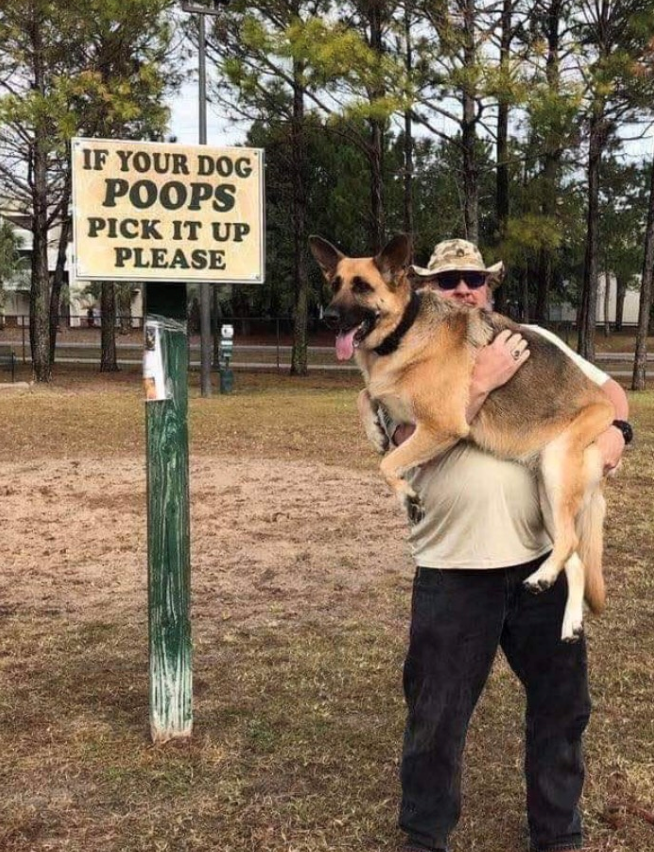 riddles:  Aug 27introduction to sets:   Aug 29naïve set theory:  Sept 3 propositional logic:  Sept 5first-order predicate logic:   Sept 10practice problems (Ch 1 – 2)  Sept 12counting: introduction    Sept 17counting continued   Sept 19counting: harder exercises  and Test 1 prep: Sept 24Test 1  Sept 26mathematical induction   Oct 1induction continued   Oct 10direct proofs   Oct 15Test 2  Oct 17proof by contrapositive and intro to modular arithmetic  Oct 22proof by contradiction  Oct 24gcd and lcm  Oct 29congruence, Fermat’s little theorem   Oct. 31relations; equivalence relations   Nov 5Test 3  Nov 14mappings  Nov 19cardinality Nov 21Georg Cantor  Nov 26pigeon-hole principle   Dec 3 